Leçon #14: 2<x<5, xƐRContinuez à travailler à votre propre vitesse svp.  Que je suis fière de vous! Si vous avez une question, soyez libres toujours à m’envoyer un courriel. Stacey.hayes@nbed.nb.ca Il y a 2 parties à cette leçonUne vidéo YouTube   https://www.youtube.com/watch?v=t5MML0R6JRs&feature=youtu.beComplétez les questions ci-dessous sur p. 55 dans vos cahiers.Corrigez vos solutions avec les miennes (attachées) quand vous avez fini.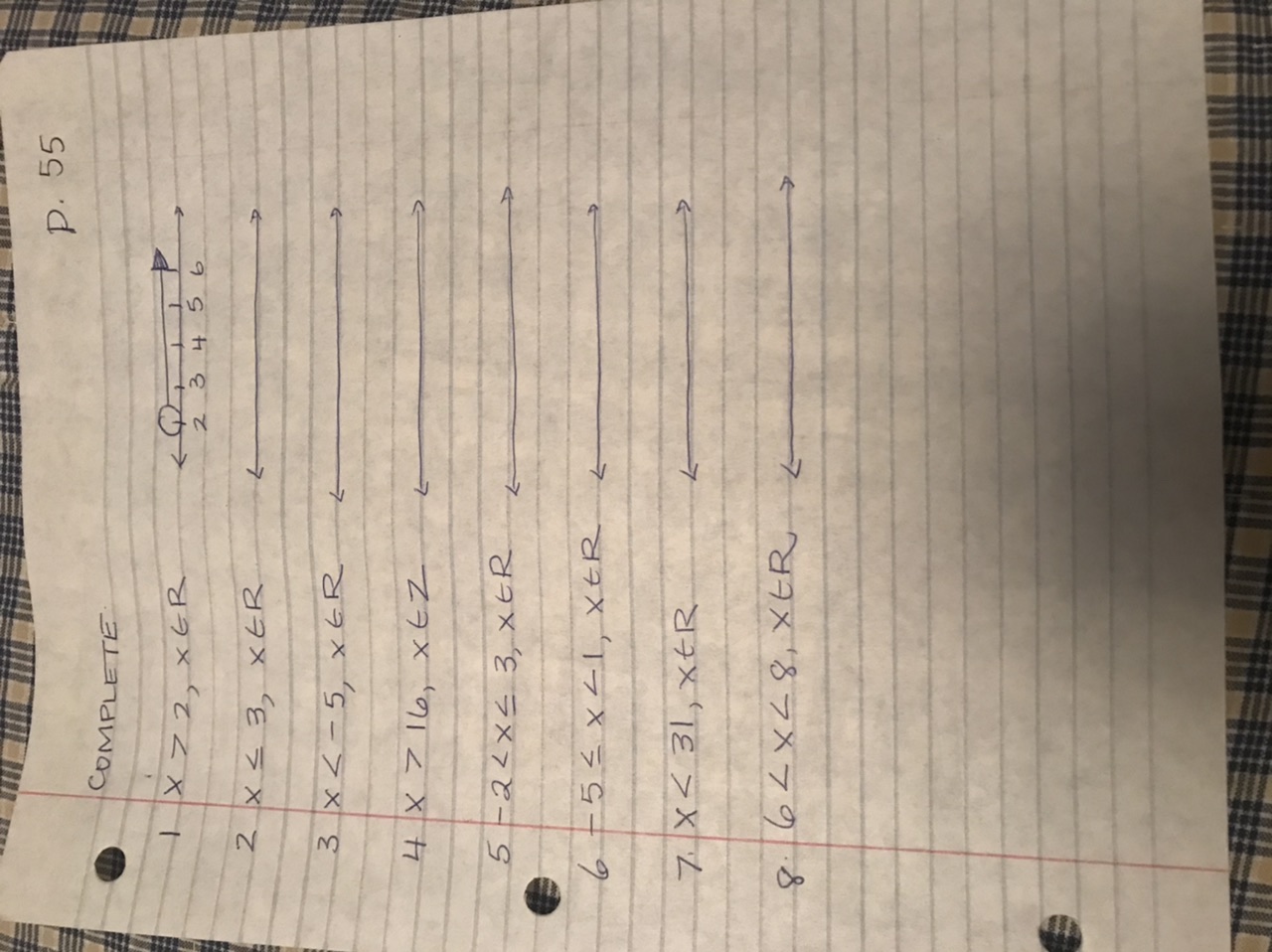 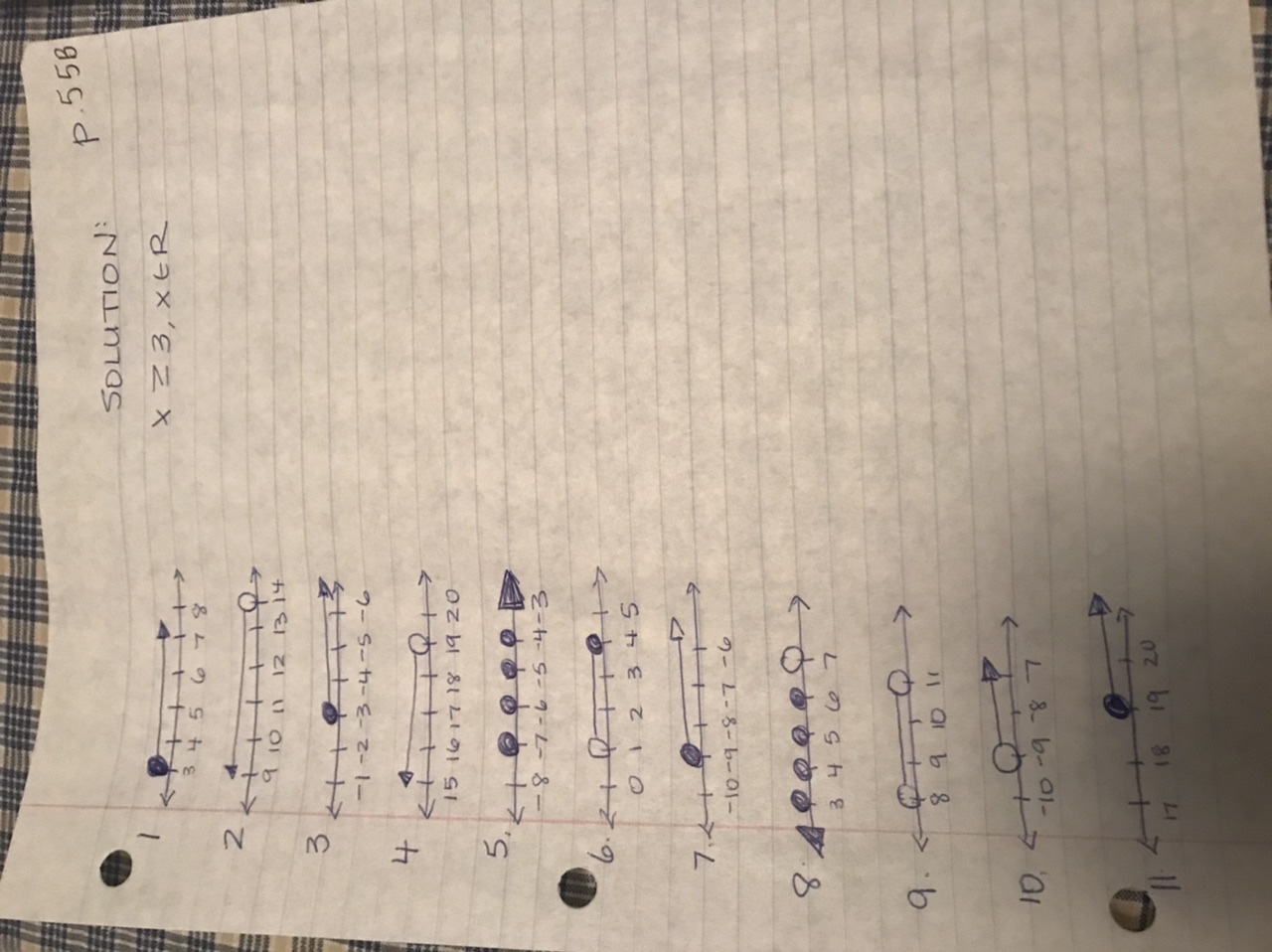 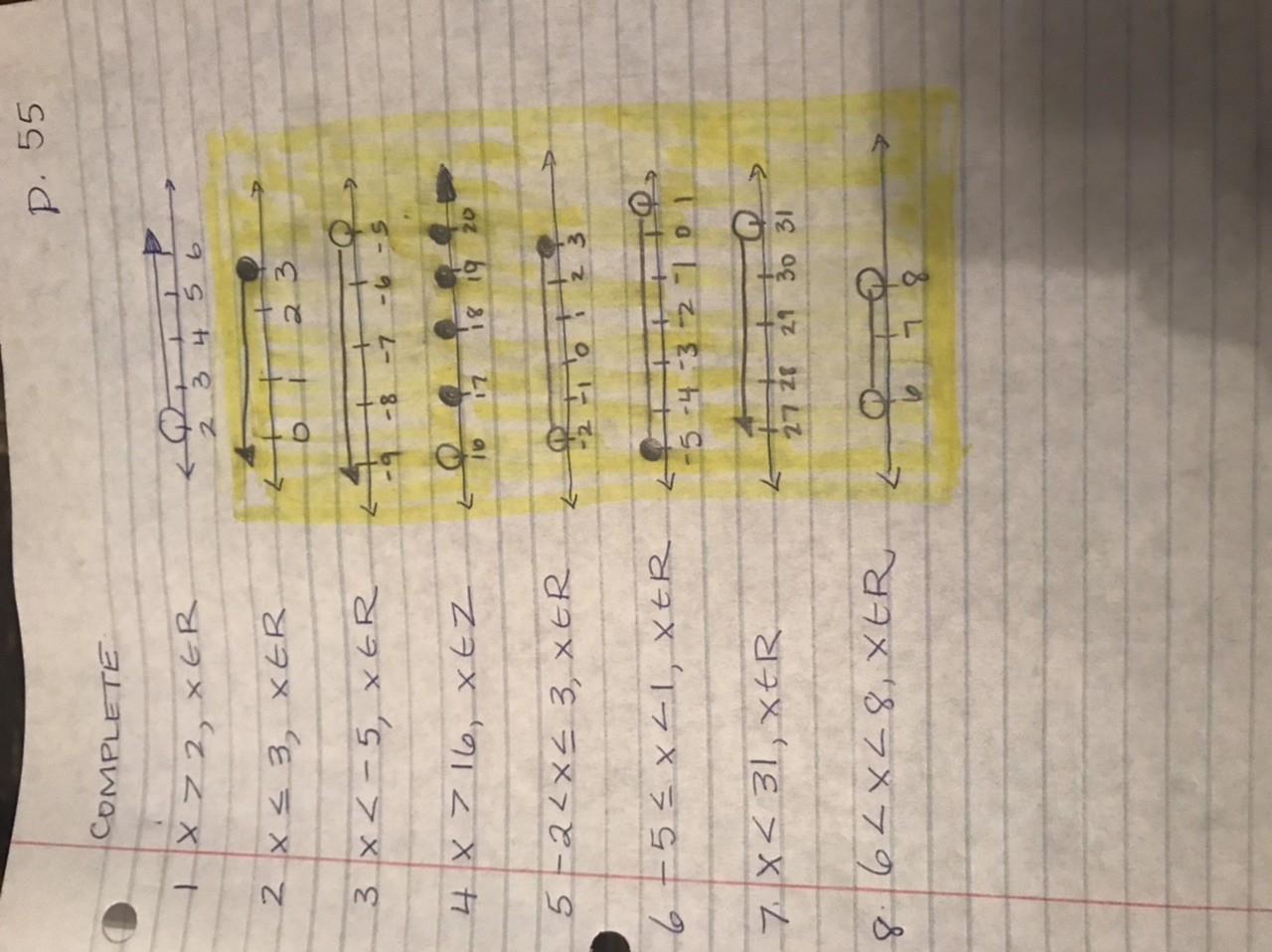 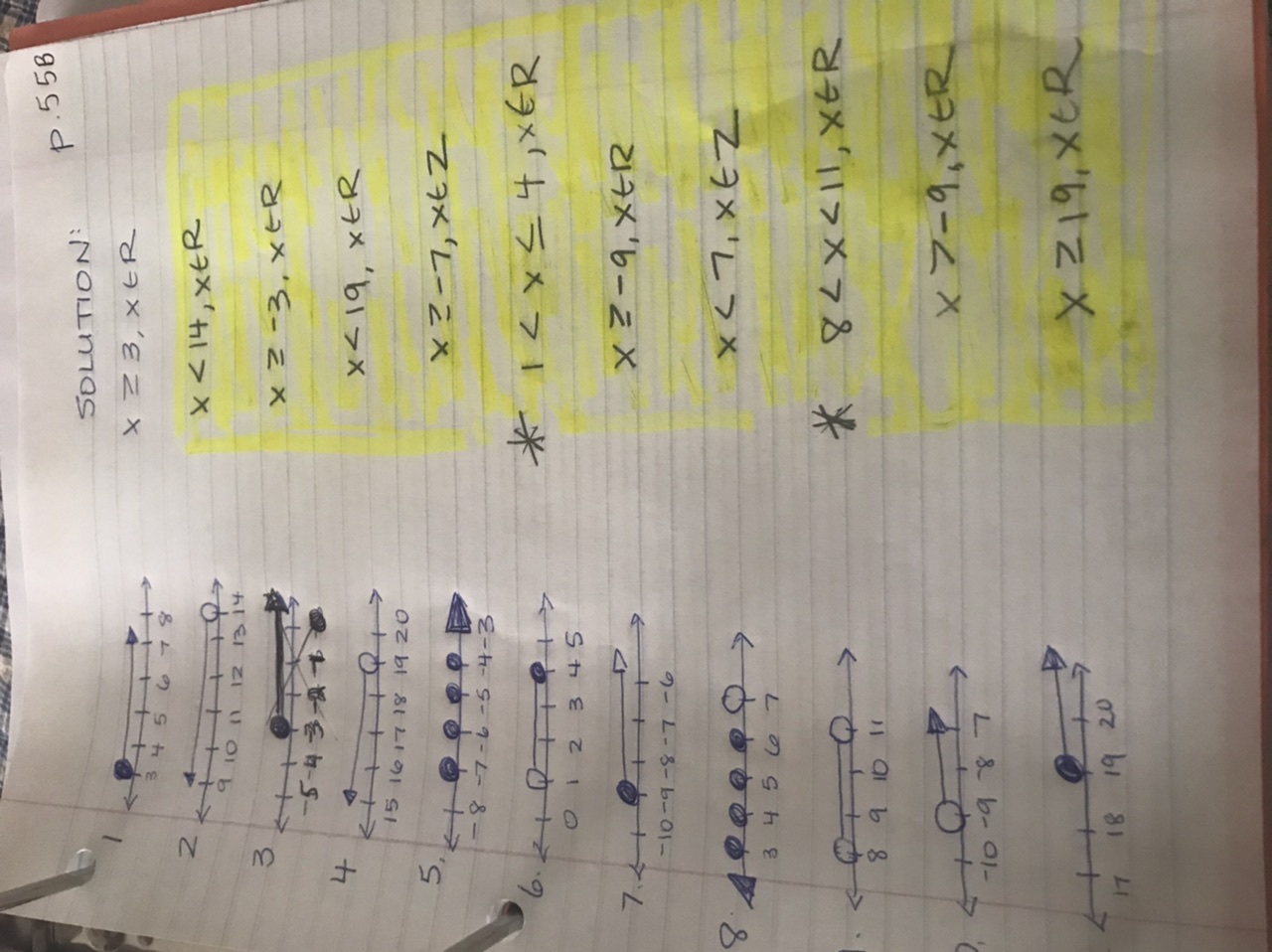 